ขั้นตอนการตอบสำรวจระดับความพร้อมรัฐบาลดิจิทัลหน่วยงานภาครัฐของประเทศไทย ประจำปี 2566สำหรับคณะกรรมการผู้บริหารเทคโนโลยีสารสนเทศระดับสูงระดับจังหวัด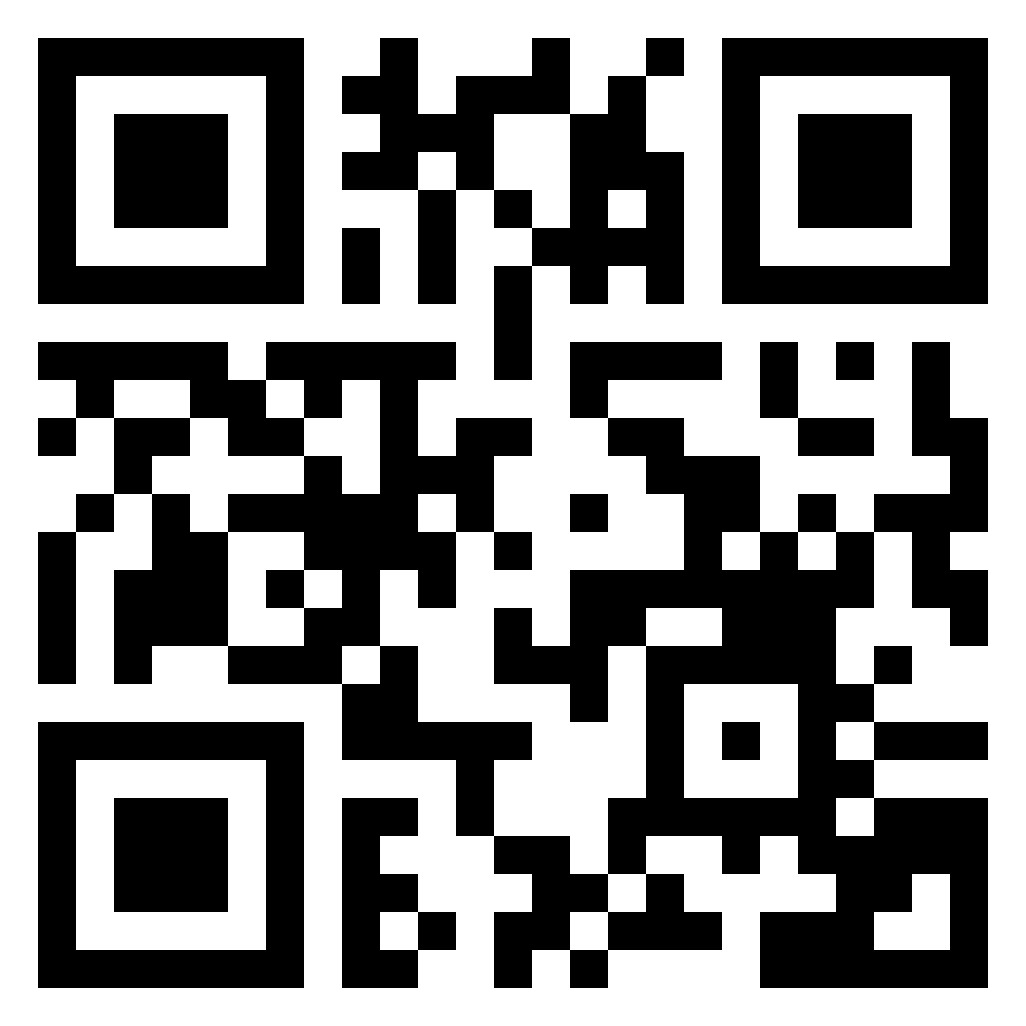 QR code สำหรับเข้าถึงข้อมูลเพื่ออำนวยความสะดวกในการตอบแบบสำรวจฯสพร. ส่งหนังสือขอความอนุเคราะห์ในการตอบแบบสำรวจให้หน่วยงาน พร้อมทั้งลิงก์ และ QR Code สำหรับเข้าสู่ระบบแบบสำรวจออนไลน์ รวมถึงชื่อผู้ใช้ (Username) และรหัสผ่าน (Password) สำหรับตอบและอนุมัติแบบสำรวจหน่วยงานดำเนินการตอบแบบสำรวจออนไลน์ โดยมีสถานะในระบบเป็นผู้ตอบแบบสำรวจ (U1) เจ้าหน้าที่ที่ได้รับมอบหมายจาก PCIO ดำเนินการรวบรวมข้อมูลและตอบคำถาม โดยใช้ชื่อผู้ใช้และรหัสผ่านของสถานะผู้ตอบแบบสำรวจ (U1) บันทึกคำตอบและแนบหลักฐานในแบบสำรวจออนไลน์ให้ครบทุกข้อ บันทึกชื่อ นามสกุล ตำแหน่ง เบอร์โทรศัพท์ E-mail ของผู้ประสานงาน ผู้ตอบแบบสำรวจ และบันทึก ชื่อ นามสกุล ตำแหน่ง เบอร์โทรศัพท์ E-mail ของผู้มีอำนาจอนุมัติที่จะให้ระบบส่งแบบสำรวจไปให้ตรวจสอบและอนุมัติทางไปรษณีย์อิเล็กทรอนิกส์ กดปุ่ม บันทึกและส่งข้อมูล ระบบจะดำเนินการส่งลิงก์แบบสำรวจ ชื่อผู้ใช้ รหัสผ่าน และลิงก์ดาวน์โหลดไฟล์คำตอบของหน่วยงานไปยัง E-mail ของ
ผู้มีอำนาจอนุมัติแบบสำรวจ ผู้มีอำนาจของ PCIO ตรวจสอบและอนุมัติส่งแบบสำรวจผ่านระบบออนไลน์ โดยมีสถานะในระบบเป็นผู้อนุมัติแบบสำรวจ (A1) การตรวจสอบคำตอบและอนุมัติแบบสำรวจสามารถเลือกวิธีดำเนินการได้ 2 วิธีคือวิธีการที่ 1 ใช้วิธีตรวจคำตอบทุกข้อจากไฟล์คำตอบในรูปแบบ PDF ก่อน จากนั้นจึงแก้ไขคำตอบข้อที่ต้องการในแบบสำรวจออนไลน์ มีขั้นตอนดังนี้ขั้นที่ 1 ตรวจสอบข้อมูลคำตอบจากไฟล์คำตอบของหน่วยงานในรูปแบบ PDF ที่ดาวน์โหลดได้จากลิงก์ที่แนบส่งให้ท่านทางไปรษณีย์อิเล็กทรอนิกส์ ขั้นที่ 2 พิมพ์ชื่อผู้ใช้และรหัสผ่านเพื่อเข้าสู่ระบบการอนุมัติแบบสำรวจออนไลน์ (โดยท่านสามารถดูชื่อผู้ใช้และรหัสผ่าน A1 จากหนังสือ
ขอความอนุเคราะห์ตอบแบบสำรวจ หรือจากไปรษณีย์อิเล็กทรอนิกส์ของท่านหลังจากที่หน่วยงานของท่านได้ตอบแบบสำรวจเสร็จแล้ว และเข้าสู่ขั้นตอนการส่งให้ท่านอนุมัติ)ขั้นที่ 3 หากต้องการแก้ไขคำตอบ ให้ท่านคลิกที่คำว่า เมนู ที่มุมขวาของแถบด้านบนของระบบแบบสำรวจออนไลน์ และเลือกข้อคำถามที่ต้องการแก้ไข เมื่อแก้ไขเรียบร้อยแล้วให้คลิกบันทึกและต่อไปทุกครั้ง เพื่อบันทึกคำตอบที่แก้ไขขั้นที่ 4 หลังจากแก้ไขและตรวจสอบข้อมูลเรียบร้อยแล้ว ให้ท่านคลิกที่คำว่า เมนู และเลือกหน้าอนุมัติส่งแบบสำรวจ จากนั้นคลิกที่คำว่า อนุมัติส่งแบบสำรวจ เพื่ออนุมัติแบบสำรวจวิธีการที่ 2 ใช้วิธีตรวจคำตอบทุกข้อจากคำถามในระบบแบบสำรวจออนไลน์ มีขั้นตอนดังนี้ขั้นที่ 1 พิมพ์ชื่อผู้ใช้และรหัสผ่านเพื่อเข้าสู่ระบบการอนุมัติแบบสำรวจออนไลน์ (โดยท่านสามารถดูชื่อผู้ใช้และรหัสผ่าน A1 จากหนังสือ
ขอความอนุเคราะห์ตอบแบบสำรวจ หรือจากไปรษณีย์อิเล็กทรอนิกส์ของท่านหลังจากที่หน่วยงานของท่านได้ตอบแบบสำรวจเสร็จแล้ว และเข้าสู่ขั้นตอนการส่งให้ท่านอนุมัติ) ขั้นที่ 2 ท่านสามารถตรวจดูคำตอบทีละข้อ หรือคลิกที่คำว่า เมนู ที่มุมขวาของแถบด้านบน เพื่อเลือกข้อคำถามที่ต้องการตรวจสอบคำตอบ 
เมื่อตรวจสอบหรือแก้ไขคำตอบเรียบร้อยแล้ว ให้คลิกบันทึกและต่อไปทุกครั้ง เพื่อบันทึกคำตอบที่แก้ไขขั้นที่ 3 หลังจากแก้ไขและตรวจสอบข้อมูลเรียบร้อย ที่หน้าสุดท้ายให้ท่านคลิกที่คำว่า อนุมัติส่งแบบสำรวจ เพื่ออนุมัติแบบสำรวจ ขอความอนุเคราะห์หน่วยงานดำเนินการตอบแบบสำรวจและอนุมัติการส่งแบบสำรวจกลับภายในวันจันทร์ที่ 26 มิถุนายน 2566 ทั้งนี้ท่านสามารถเข้าถึงข้อมูลเพื่ออำนวยความสะดวกในการตอบแบบสำรวจฯ อาทิ แบบสำรวจ คู่มือในการทำแบบสำรวจ รวมทั้งคำนิยามศัพท์ ได้ที่ https://bit.ly/3pkVPEp หรือสแกน QR Code ด้านล่าง หรือดาวน์โหลดจากระบบแบบสำรวจออนไลน์ที่แสดงตรงส่วนบนของแบบสำรวจทุกหน้าหากมีข้อสงสัยกรุณาติดต่อ Line : @dgsurvey2023, E-mail : dgsurvey2023@dga.or.th หรือติดต่อเจ้าหน้าที่ ได้แก่ นางสาวภันฑิราภรณ์  
หวังโรจน์ฤทธิ์ โทรศัพท์ 09-4403-3888  นางสาววิภารัตน์ เย็นเจริญ 09-9496-2853  นางสาวนวลฉวี ทองสุกมาก 08-9921-4066 นางสาวมนต์สินี กิตติตระกูลกาล โทรศัพท์ 09-3656-4465